ПОСТАНОВЛЕНИЕ                                                                                           JОП  от 18 ноября 2022 года                                                                               № 46                                                       с.Курмач-Байгол «Об обеспечении доступа к информации о деятельности муниципального образования «Курмач-Байгольское сельское поселение»В соответствии Федеральным законом от 09.02.2009г. № 8-ФЗ «Об обеспечении доступа к информации о деятельности государственных органов и органов местного самоуправления», руководствуясь Уставом муниципального образования «Курмач-Байгольское сельское поселение».ПОСТАНАВЛЯЮ:1. Утвердить Положение о порядке обеспечении доступа к информации о деятельности муниципального образования «Курмач-Байгольское сельское поселение» согласно приложению.2. Назначить специалиста 1 разряда Крачнакова А.А. ответственным за организацию доступа к информации о деятельности органов местного самоуправления муниципального образования «Курмач-Байгольского сельского поселения», в том числе размещение информации на официальном сайте  http:курмач-байгол.рф.3. Обнародовать настоящее решение путем:- размещения на стенде в здании администрации;- размещения на официальном сайте.4. Настоящее решение вступает в силу со дня его обнародования.5. Контроль за исполнением настоящего Постановления оставляю за собой.Глава Курмач-Байгольского сельского поселения                                                  О.М.ВибеПриложениек Постановлению Администрации муниципального образования «Курмач-Байгольское сельское поселение»                                              от 18 ноября 2022 г. № 46ПОЛОЖЕНИЕО ПОРЯДКЕ ОБЕСПЕЧЕНИИ ДОСТУПА К ИНФОРМАЦИИ О ДЕЯТЕЛЬНОСТИ ОРГАНОВ МЕСТНОГО САМОУПРАВЛЕНИЯ МУНИЦИПАЛЬНОГО ОБРАЗОВАНИЯ «КУРМАЧ-БАЙГОЛЬСКОЕ СЕЛЬСКОЕ ПОСЕЛНИЕ1. Общие положенияНастоящее Положение в соответствии с Федеральным законом от 09.02.2009 № 8-ФЗ «Об обеспечении доступа к информации о деятельности государственных органов и органов местного самоуправления» определяет порядок организации доступа к информации о деятельности органов местного самоуправления муниципального образования «Курмач-Байгольское сельское поселение» (далее - органы).Доступ к информации о деятельности органов обеспечивается следующими способами:обнародование (опубликование) органами информации о своей деятельности в средствах массовой информации;размещение органами информации о своей деятельности в сети «Интернет»;размещение органами информации о своей деятельности в помещениях ими занимаемых и в иных отведенных для этих целей местах;ознакомление пользователей информацией с информацией о деятельности органов;5)	предоставление пользователям информацией, по их запросу, информации о деятельности органов;6)	другими способами, предусмотренными законами и (или) иными нормативными правовыми актами, а также муниципальными правовыми актами. 2. Формы предоставления информации2.1. Информация о деятельности органов может предоставляться в устной форме и в виде документированной информации, в том числе в виде электронного документа.2.2. Форма предоставления информации о деятельности органа устанавливается Федеральным законом от 09.02.2009 № 8-ФЗ «Об обеспечении доступа к информации о деятельности государственных органов и органов местного самоуправления», другими федеральными законами и иными нормативными правовыми актами Российской Федерации, законами и иными нормативными правовыми актами Республики Алтай, муниципальными правовыми актами. В случае если форма предоставления информации о деятельности органов не установлена, она может определяться запросом пользователя информацией. При невозможности предоставления указанной информации в запрашиваемой форме, информация предоставляется в том виде, в каком она имеется в органе.Информация о деятельности органа в устной форме предоставляется пользователям информацией во время приема. Указанная информация предоставляется также по телефонам справочных служб органов либо по телефонам должностных лиц, уполномоченных органами на ее предоставление.Информация о деятельности органов может быть предоставлена по сетям связи общего пользования.3.	Обнародование (опубликование) информации в средствах массовой информацииОбнародование (опубликование) информации о деятельности органов в средствах массовой информации осуществляется в соответствии с законодательством Российской Федерации о средствах массовой информации, за исключением случаев, предусмотренных пунктами 3.2 и 3.3 настоящего Положения.Если для отдельных видов информации о деятельности органов законодательством Российской Федерации, законодательством Республики Алтай, муниципальными правовыми актами предусматриваются требования к опубликованию такой информации, то ее опубликование осуществляется с учетом этих требований.Официальное опубликование муниципальных правовых актов осуществляется в соответствии с действующим законодательством, муниципальными правовыми актами, порядком их официального опубликования.4.	Размещение информации в сети «Интернет»4.1. Информация о деятельности органа, размещаемая в сети «Интернет», содержит:4.1.1. Общую информацию об органах, в том числе: а) наименование и структуру органов, почтовый адрес, адрес электронной почты (при наличии), номера телефонов справочных служб органов;б) сведения о полномочиях органа, задачах и функциях указанных органов, а также перечень законов и иных нормативных правовых актов, определяющих эти полномочия, задачи и функции;в) перечень подведомственных организаций (при наличии), сведения об их задачах и функциях, а также почтовые адреса, адреса электронной почты (при наличии), номера телефонов справочных служб подведомственных организаций;д) сведения о руководителях органов, руководителях подведомственных организаций (фамилии, имена, отчества, а также, при согласии указанных лиц, иные сведения о них);е) перечни информационных систем, банков данных, реестров, регистров, находящихся в ведении органов, подведомственных организаций;ж) сведения о, средствах массовой информации, учрежденных органами (при наличии);Информацию о нормотворческой деятельности органов, в том числе:а) муниципальные правовые акты, изданные органами, включая сведения о внесении в них изменений, признании их утратившими силу, признании их судом недействующими, а также сведения о государственной регистрации нормативных правовых актов, муниципальных правовых актов, в случаях, установленных законодательством Российской Федерации;б) тексты проектов муниципальных правовых актов, внесенных в представительные органы муниципальных образований;в) информацию о размещении заказов на поставки товаров, выполнение работ, оказание услуг для муниципальных нужд, в соответствии с законодательством Российской Федерации о размещении заказов на поставки товаров, выполнение работ, оказание услуг для муниципальных нужд;г) административные регламенты, стандарты муниципальных услуг;д) установленные формы обращений, заявлений и иных документов, принимаемых органом к рассмотрению в соответствии с законами и иными нормативными правовыми актами, муниципальными правовыми актами;е) порядок обжалования муниципальных правовых актов;Информацию об участии органа в целевых и иных программах, международном сотрудничестве, включая официальные тексты соответствующих международных договоров Российской Федерации, а также о мероприятиях, проводимых органом, в том числе сведения об официальных визитах и о рабочих поездках руководителей и официальных делегаций органа;Информацию о состоянии защиты населения и территорий от чрезвычайных ситуаций и принятых мерах по обеспечению их безопасности, о прогнозируемых и возникших чрезвычайных ситуациях, о приемах и способах защиты населения от них, а также иную информацию, подлежащую доведению органом до сведения граждан и организаций в соответствии с федеральными законами, законами Республики Алтай;4.1.5.	Информацию о результатах проверок, проведенных органом, подведомственными организациями, в пределах их полномочий, а также о результатах проверок, проведенных в органе, подведомственных организациях;4.1.6.	Тексты официальных выступлений и заявлений руководителей и заместителей руководителей органа;Статистическую информацию о деятельности органов, в том числе:а) статистические данные и показатели, характеризующие состояние и динамику развития экономической, социальной и иных сфер жизнедеятельности, регулирование которых отнесено к полномочиям органов;б) сведения об использовании органами, подведомственными организациями, выделяемых бюджетных средств;в) сведения о предоставленных организациям и индивидуальным предпринимателям льготах, отсрочках, рассрочках, о списании задолженности по платежам в бюджеты бюджетной системы Российской Федерации;Информацию о кадровом обеспечении органов, в том числе:а) порядок поступления граждан на муниципальную службу;б) сведения о вакантных должностях муниципальной службы, имеющихся в органах местного самоуправления;в) квалификационные требования к кандидатам на замещение вакантных должностей муниципальной службы;г) условия и результаты конкурсов на замещение вакантных должностей муниципальной службы;д) номера телефонов, по которым можно получить информацию по вопросу замещения вакантных должностей в органах;4.1.9. Информацию о работе органов с обращениями граждан (физических лиц), организаций (юридических лиц), общественных объединений, государственных органов, органов, в том числе:а) порядок и время приема граждан (физических лиц), в том числе представителей организаций (юридических лиц), общественных объединений, государственных органов, органов местного самоуправления, порядок рассмотрения их обращений с указанием актов, регулирующих эту деятельность;б) фамилию, имя и отчество должностных лиц, к полномочиям которых отнесено организация приема лиц, указанных в подпункте «а» настоящего пункта, обеспечение рассмотрения их обращений, а также номер телефона, по которому можно получить информацию справочного характера;в) обзоры обращений лиц, указанных в подпункте «а» настоящего пункта, а также обобщенную информацию о результатах рассмотрения этих обращений и принятых мерах.Органы, наряду с информацией, указанной в пункте 4.1 и относящейся к его деятельности, могут размещать в сети «Интернет» иную информацию о своей деятельности с учетом требований Федерального закона от 09.02.2009 № 8-ФЗ «Об обеспечении доступа к информации о деятельности государственных органов и органов местного самоуправления».5. Размещение информации в помещениях занимаемых органами и в иных отведенных для этих целей местах5.1. В помещениях, занимаемых органами, и иных отведенных для этих целей местах размещаются информационные стенды и (или) другие технические средства аналогичного назначения для ознакомления пользователей информацией с текущей информацией о деятельности соответствующих органов. 5.2. Информация, указанная в пункте 6.1. настоящего Положения, должна содержать:1) порядок работы органов, включая порядок приема граждан (физических лиц), в том числе представителей организаций (юридических лиц), общественных объединений, государственных органов и органов местного самоуправления;2) условия и порядок получения информации от органов.5.3. Органы вправе размещать в помещениях, занимаемых ими, и иных отведенных для этих целей местах, иные сведения, необходимые для оперативного информирования пользователей информацией.6. Ознакомление пользователей информацией в помещении, занимаемом органами, а также через библиотечные и архивные фонды6.1. По решению органов, в установленном ими порядке, пользователю информацией, на основании его обращения может быть предоставлена возможность ознакомиться с информацией о его деятельности в помещении, занимаемом органами.6.2.	 Ознакомление пользователей информацией с информацией о деятельности органов, находящейся в библиотечных и архивных фондах, осуществляется в порядке, установленном действующим законодательством, муниципальными правовыми актами.7. Предоставление информации о деятельности органов по запросу7.1. Пользователь информацией имеет право обращаться в органы с запросом как непосредственно, так и через своего представителя, полномочия которого оформляются в порядке, установленном законодательством Российской Федерации. Информация предоставляется в соответствии с Федеральным законом              от 2 мая 2006 года N 59-ФЗ «О порядке рассмотрения обращения граждан Российской Федерации».7.2. В запросе указываются почтовый адрес, номер телефона и (или) факса, либо адрес электронной почты, для направления ответа на запрос или уточнения содержания запроса, а также фамилия, имя и отчество гражданина (физического лица) либо наименование организации (юридического лица), общественного объединения, государственного органа, органа местного самоуправления, запрашивающих информацию о деятельности органов. Анонимные запросы не рассматриваются. При получении как письменного обращения, так и обращения, поступившего по сетям связи общего пользования, в котором содержатся нецензурные либо оскорбительные выражения, угрозы жизни, здоровью и имуществу должностного лица, депутата Совета, а также членов его семьи, органы вправе оставить обращение без ответа по существу поставленных в нем вопросов и сообщить гражданину, направившему обращение, о недопустимости злоупотребления правом.          7.3 При составлении запроса используется государственный язык Российской Федерации.          7.4.  Запрос подлежит рассмотрению в тридцатидневный срок со дня его регистрации, если иное не предусмотрено законодательством Российской Федерации. В случае если предоставление запрашиваемой информации невозможно в указанный срок, в течение семи дней со дня регистрации запроса пользователь информацией уведомляется об отсрочке ответа на запрос с указанием ее причины и срока предоставления запрашиваемой информации, который не может превышать пятнадцать дней сверх установленного настоящим Положением срока для ответа на запрос.7.5. Если запрос не относится к деятельности органов, то в течение семи дней со дня регистрации запроса он направляется в государственный орган или орган местного самоуправления, к полномочиям которых отнесено предоставление запрашиваемой информации. О переадресации запроса в этот же срок сообщается направившему запрос пользователю информацией. В случае если органы не располагают сведениями о наличии запрашиваемой информации в другом государственном органе, органе местного самоуправления, об этом, также в течение семи дней со дня регистрации запроса сообщается направившему запрос пользователю информацией.7.6. Органы вправе уточнять содержание запроса в целях предоставления пользователю информацией необходимой информации о деятельности органов.7.7. Требования настоящего Положения к запросу в письменной форме и ответу на него применяются к запросу, поступившему в органы по сети Интернет, а также к ответу на такой запрос.8. Порядок предоставления информации о деятельности органов по запросу8.1.	Информация о деятельности органов по запросу предоставляется в виде ответа на запрос, в котором содержится или к которому прилагается запрашиваемая информация либо в котором содержится мотивированный отказ в предоставлении указанной информации. В ответе на запрос указываются наименование, почтовый адрес органов, должность лица, подписавшего ответ, а также реквизиты ответа на запрос (регистрационный номер и дата).8.2. 	При ответе на запрос используется государственный язык Российской Федерации.8.3.	 При запросе информации о деятельности органов, опубликованной в средствах массовой информации либо размещенной в сети «Интернет», в ответе на запрос, органы, могут ограничиться указанием названия, даты выхода и номера средства массовой информации, в котором опубликована запрашиваемая информация, и (или) электронного адресу официального сайта, на котором размещена запрашиваемая информация.8.4. В случае если запрашиваемая информация относится к информации ограниченного доступа, в ответе на запрос указываются вид, наименование, номер и дата принятия акта, в соответствии с которым доступ к этой информации ограничен. В случае, если часть запрашиваемой информации относится к информации ограниченного доступа, а остальная информация является общедоступной, органы обязаны предоставить запрашиваемую информацию, за исключением информации ограниченного доступа.9. Основания, исключающие возможность предоставления информации о деятельности органов9.1. Информация о деятельности органов не предоставляется в случаях, если:1)	содержание запроса не позволяет установить запрашиваемую информацию о деятельности органов;в запросе не указан почтовый адрес, адрес электронной почты или номер факса, для направления ответа на запрос, либо номер телефона, по которому можно связаться с направившим запрос пользователем информацией; запрашиваемая информация не относится к деятельности органов;запрашиваемая информация относится к информации ограниченного доступа;запрашиваемая информация ранее предоставлялась пользователю информацией;в запросе ставится вопрос о правовой оценке актов, принятых органами, проведении анализа деятельности органов либо подведомственных организаций или проведении иной аналитической работы, непосредственно не связанной с защитой прав направившего запрос пользователя информацией.9.2. Органы вправе не предоставлять информацию о своей деятельности по запросу, если эта информация опубликована в средстве массовой информации или размещена в сети «Интернет».10. Информация о деятельности органов, предоставляемая на бесплатной основе10.1. Пользователю информацией предоставляется на бесплатной основе информация о деятельности органов:передаваемая в устной форме;размещаемая органами в сети «Интернет», а также в местах, отведенных для размещения информации о его деятельности;3) затрагивающая права и установленные законодательством Российской Федерации обязанности заинтересованного пользователя информацией;4) иная, установленная законом, муниципальными правовыми актами, информация о деятельности органов.12. Порядок осуществления контроля за обеспечением доступа к информации о деятельности органов12.1. Контроль за обеспечением доступа к информации о деятельности органов осуществляют руководители органов местного самоуправления МО «Курмач-Байгольское сельское поселение».12.2. Контроль за обнародованием (опубликованием) информации в средствах массовой информации осуществляет специалист органа.12.3. Контроль периодичности размещения информации органа в сети Интернет и сроков ее обновления осуществляет специалист органа.12.4. Контроль размещения информации в помещениях органа осуществляет специалист органа.АДМИНИСТРАЦИЯМУНИЦИПАЛЬНОГО ОБРАЗОВАНИЯ«КУРМАЧ-БАЙГОЛЬСКОЕСЕЛЬСКОЕ ПОСЕЛЕНИЕ»с.Курмач-БайголТУРОЧАКСКИЙ РАЙОНРЕСПУБЛИКА АЛТАЙ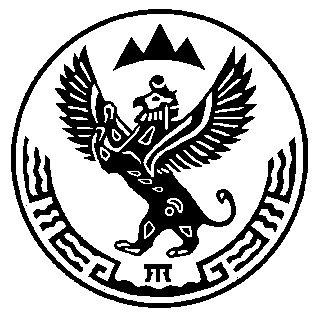 КУРМАЧ-БАЙГОЛДОГЫ JУРТЫҤМУНИЦИПАЛ ТӦЗӦЛМӦНИҤАДМИНИСТРАЦИЯЗЫКУРМАЧ-БАЙГОЛ JУРТТУРОЧАК  АЙМАКАЛТАЙ РЕСПУБЛИКА